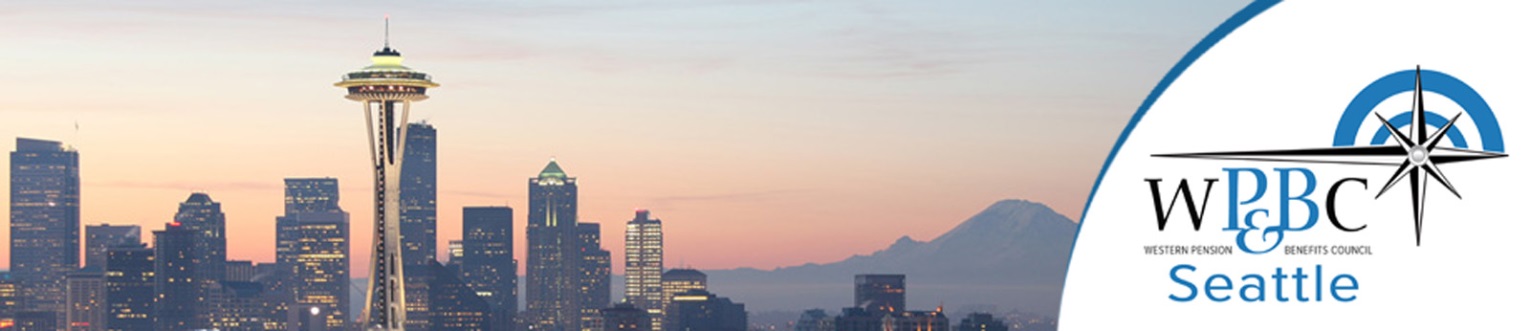 2021 Virtual Spring Seminar – May 6th11:15 am – 5:30 pmConference Sponsorship FormYou are invited to be a part of the premier conference in the Seattle area for retirement and benefits professionals. Sponsorship of the conference will ensure that your company is featured for all event attendees.List Sponsor Name as you would like it to appear:Contact name:Contact email:		                                                Contact Phone:   	To secure a sponsorship, go to www.wpbcseattle.org to register online or complete this registration form provided for your convenience, and send to info@wpbcseattle.org. An invoice will be issued for payment. Or mail check payable to WP&BC Seattle Chapter to the address listed below. All Sponsorships include:A short video of your choice will play prior to one of the conference sessionsLogo displayed on Zoom between sessionsLogo and link to your company’s website on the event and registration web pagesOne paid registration for the Spring SeminarGold ($2,500) Sponsorship also includes:Recognition by WP&BC from the podium during the introduction of the keynote speakerOne paid annual membership to WP&BCOne paid registration to all 2021 Seattle Chapter eventsWP&BC Seattle Chapter • 19540 International Blvd., Ste. 105 • SeaTac, WA 98188 • 206.653.7259Sponsorship Level:Gold  $2,500Silver   $1,000